Learning English – новости для изучающих английский язык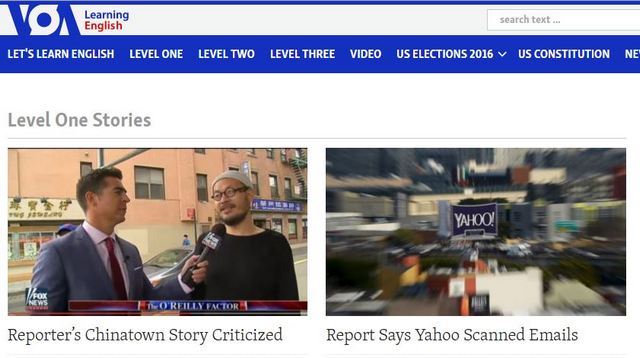 На VOA Learning English все новости разделены на 3 уровня сложности.Сайт learningenglish.voanews.com – ресурс для изучения английского языка по новостям. Он рассчитан на зрителей и читателей, владеющих английским на уровне от Beginner.Вообще, “Голос Америки” – не новичок в адаптированных новостях. В 1959 году радиостанция “Voice of America” начала вести передачи с использованием специально созданной для этой цели версии английского Special English. Он отличался ограниченным словарным запасом, около 1500 слов (плюс термины, которых невозможно избежать), медленным темпом речи и простым построением предложений. Передачи были рассчитаны на слушателей, изучающих английский как иностранный.Все новости на сайте разделены на три уровня сложности.Level One – новости на английском языке для начинающих. Длина текста не больше 500 слов, слова взяты из числа 1500 слов словарика VOA. Текст озвучен, диктор читает медленно и внятно. Некоторые трудные слова объяснены отдельно.Level Two – новости для “intermediate learners of American English”. Тексты более 500 слов, аудио может включать неадаптированные отрывки из обычных новостей. Более сложный словарный состав и структура предложений. Трудные слова объясняются в конце.Level Three – новости для желающих улучшить навыки чтения и аудирования. Тесты более 500 слов, аудио может включать неадаптированные отрывки. Словарный состав и грамматика приближены к неадаптированным. Трудные слова, выражения, идиомы объясняются в конце статьи.Замечу, что даже на третьем уровне сложности аудиоверсии новостей читаются заметно медленнее и отчетливее, чем в обычных неадаптированных новостях.Помимо адаптированных новостей для начинающих, на сайте есть видеоуроки английского на разные темы. Особенно хочу выделить рубрику News Words, в которой объясняются слова, характерные именно для новостей.